„22. Dani psihijatrijskog društva HUMS-a“HRVATSKA UDRUGA MEDICINSKIH SESTARAPSIHIJATRIJSKO DRUŠTVO MEDICINSKIH SESTARA HUMS-aHotel Solaris Ivan, ŠibenikPRIJAVA RADOVAIspunjenu prijavu, najkasnije do 30.03.2016. godine, poslati na e-mail:zinka.bratusa@kbcsm.hr   Tehnički organizator:Conventus manifestacije d.o.o.A.K. Miošića 64, 10410 Velika GoricaOIB: 90498759758 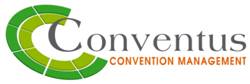 Naslov rada:1. Autor1. AutorIme i prezime, akademski ili stručni naziv:Organizacija zaposlenja, adresa:Radno mjesto:E-mail:Suautori2. Autor2. AutorIme i prezime, akademski ili stručni naziv:Organizacija zaposlenja, adresa:Radno mjesto:E-mail:3. Autor3. AutorIme i prezime, akademski ili stručni naziv:Organizacija zaposlenja, adresa:Radno mjesto:E-mail:Sažetak:( 200 - 250 riječi)Ključne riječi (3-5 riječi):Datum prijave